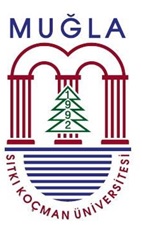 MUĞLA SITKI KOÇMAN UNIVERSITY FACULTY of MEDICINEPHASE 6ENGLISH MEDICINE PROGRAMCOURSE of OtorhinolaryngologyCOURSE GUIDEBOOK PREFACEDear Students,Welcome to the Otorhinolaryngology course which is an important part of your education.This guide describes what you will learn and perform during your course, the rules you must follow in our clinic, and the working conditions. We wish you all success with the belief that this guide will guide you sufficiently through your course studies.                                                                                                 Department of OtorhinolaryngologyGENERAL INFORMATION on COURSE Course Title							: OtorhinolaryngologyMain Department of Course					: Surgical Medical SciencesDepartment Responsible for Course                                   : Otorhinolaryngology DepartmentCourse Code							: MED-6511Course Topic Code						: MED-
Course Type							: Elective	Duration of the Course					: 1 monthTeaching Method of the Course				: Formal ECTS								: Language							: EnglishTEACHING METHODS-TECHNIQUESa. Applied training methodsInpatient bedside (service) trainings / Inpatient bedside (service) practical applicationsParticipation in outpatient services / Practical applications at the outpatient clinicBedside Training / Practical Practices at the BedsideInstructor visits (Story taking, file preparation and presentation, interactive discussion, monitoring) Operating room applicationsMedical record keeping and evaluation practicesParticipation in Branch Informatics Applicationsb. Interactive learning activities:Meetings, panels, group discussions,Case-based discussion sessions, problem-based training sessions with small groups, critical situation discussions, councils, gamification, structured case discussions,Readings and interpretations of works/articlesVocational Skills applicationsThe minimum number of practices/studies required for reinforcing the proficiency gained in the previous education periods in the defined vocational skills is determined and it is ensured that each intern does it.d. Teamworke. Independent learningIndependent working hoursf. Other Educational EventsClinical Case ReportsArticle PresentationsSeminar/Lesson PresentationsLiterature PresentationsResearch and PresentationPHYSICAL SPACESRELATED LEGISLATIONhttp://www.tip.mu.edu.tr/tr/ilgili-mevzuat-6641AIM(S) of the COURSEOBJECTIVE(S) of the COURSEINTENDED LEARNING OUTCOME(S)DUTIES AND RESPONSIBILITIES OF STUDENTSPlease read: MSKU Medical Faculty Pre-Graduation Education Rules, Students' Responsibilities and Duties (MSKÜ Tıp Fakültesi Mezuniyet Öncesi Eğitiminde Öğrencilerin Uyması Gereken Kurallar, Öğrencilerin Sorumlulukları ve Görevleri)Web Site: https://tip.mu.edu.tr/tr/ilgili-mevzuat-6641RECOMMENDED RESOURCE(S)KEY RESOURCE(S)ADDITIONAL RESOURCE(S)ASSESMENT and EVALUATION CANDIDATE PHYSICIAN QUALIFICATION CERTIFICATE CANDIDATE PHYSICIAN INTERNSHIP LOGBOOK Teaching ActivityPhysical SpaceExplanationTheoretical lessonsMorphology campusInpatient bedside practiceMugla Training and Research HospitalOtorhinolaryngology DepartmentPoliclinicMugla Training and Research HospitalOtorhinolaryngology polyclynicsCase analysisMugla Training and Research HospitalOtorhinolaryngology Department and PolyclynicsProblem-based teaching-Special audit applicationsMugla Training and Research HospitalPrivate field applicationsMugla Training and Research Hospital1In this course, it is aimed that students can evaluate the signs and symptoms of common diseases in the head and neck region, diagnose these diseases in primary care conditions, create / implement / monitor a treatment plan, make emergency intervention when necessary or provide referral to an otorhinolaryngologist.1To be able to diagnose otitis media types, to be able to decide on treatment, to be able to recognize otitis media complications and to be able to refer to a specialist when necessary.2To be able to diagnose acute upper respiratory tract infections (rhinosinusitis, acute otitis, tonsillitis, epiglottitis, etc.), to be able to give the treatment (prescribing), to be able to recognize the complications (deep neck infections –retropharyngeal / peritonsillar abscess) and to be to refer to the specialist when necessary.3To be able to evaluate situations causing nasal obstruction (nasal obstruction) / discharge, to be able to distinguish primary (allergic, infective, mechanical) and secondary (adrenoid) causes in differential diagnosis, to be able to explain medical and surgical treatment options according to etiology.4To be able to count the etiology of hearing loss, to be able to make differential diagnosis of related diseases and to be able to direct them to a specialist by making emergency intervention when necessary.5To be able to explain the etiological factors of nose bleeding and to be able to make the differential diagnosis.6To be able to put front nose bumper.7To be able to make the differential diagnosis of ear pain, to be able to count the causes of referred pain, to be able to explain the approach to / diagnose the patient presenting with the symptom of ear pain, to be able to make the treatment and to be able to refer the patient to the specialist physician after the emergency intervention when necessary.8To be able to make the differential diagnosis of the patient who applied with the complaint of sore throat, to be able to make the treatment when necessary, and to be able to refer the patient to the specialist when necessary.9To be able to evaluate of the patient presenting with upper respiratory tract obstruction and related breathing difficulties̈ in emergency and elective conditions.10To be able to explain tracheotomy and its indications.11To be able to explain the differential diagnosis of hoarseness.12To be able to manage laryngopharyngeal reflux treatment.13To be able to suspect head and neck tumors and to be able to refer to a specialist.14To be able to evaluate the patient presenting with a mass in the neck, to explain the possible causes and to refer the patient to a specialist when necessary.15To be able to evaluate maxillofacial traumas and to be able to refer them to specialists.16To be able to make a preliminary diagnosis of the patient who applied with the complaint of tinnitus.17To be able to make the differential diagnosis of patients presenting with dyspnea and stridor, to be able to intervene in emergencies, to be able to refer them to a specialist when necessary.18To be able to evaluate the patient with dizziness, to be able to distinguish between peripheral and central vertigo, to be able to recognize nystagmus, to able to diagnose benign paroxysmal positional vertigo, to be able to perform Dix-Hallpike and Epley maneuvers, to be able to make differential diagnosis of peripheral vertigo, to be able to perform medical treatment in acute vertigo.19To be able to distinguish between peripheral and central facial paralysis, to be able to explain the differential diagnosis, to be able to distinguish between medical and surgical patients, and to be able to treat Bell's palsy medically.20To be able to recognize the symptoms of snoring and sleep apnea syndrome.21To be able to recognize and manage otorhinolaryngology emergencies.1Can diagnose otitis media types, Can decide on treatment, Can recognize otitis media complications and Can refer to a specialist when necessary.2Can diagnose acute upper respiratory tract infections (rhinosinusitis, acute otitis, tonsillitis, epiglottitis, etc.), Can give the treatment (prescribing), Can recognize the complications (deep neck infections –retropharyngeal / peritonsillar abscess) and to be to refer to the specialist when necessary.3Can evaluate situations causing nasal obstruction (nasal obstruction) / discharge, Can distinguish primary (allergic, infective, mechanical) and secondary (adrenoid) causes in differential diagnosis, Can explain medical and surgical treatment options according to etiology.4Can count the etiology of hearing loss, Can make differential diagnosis of related diseases and Can direct them to a specialist by making emergency intervention when necessary.5Can explain the etiological factors of nose bleeding and Can make the differential diagnosis.6Can put front nose bumper.7Can make the differential diagnosis of ear pain, Can count the causes of referred pain, Can explain the approach to / diagnose the patient presenting with the symptom of ear pain, Can make the treatment and Can refer the patient to the specialist physician after the emergency intervention when necessary.8Can make the differential diagnosis of the patient who applied with the complaint of sore throat, Can make the treatment when necessary, and Can  refer the patient to the specialist when necessary.9Can evaluate of the patient presenting with upper respiratory tract obstruction and related breathing difficulties̈ in emergency and elective conditions.10Can explain tracheotomy and its indications.11Can explain the differential diagnosis of hoarseness.12Can manage laryngopharyngeal reflux treatment.13Can suspect laryngeal cancer and Can refer to a specialist.14Can evaluate the patient presenting with a mass in the neck, to explain the possible causes and to refer the patient to a specialist when necessary.15Can evaluate maxillofacial traumas and Can refer them to specialists.16Can make a preliminary diagnosis of the patient who applied with the complaint of tinnitus.17Can make the differential diagnosis of patients presenting with dyspnea and stridor, Can intervene in emergencies, Can refer them to a specialist when necessary.18Can evaluate the patient with dizziness, Can distinguish between peripheral and central vertigo, Can recognize nystagmus, Can perform Dix-Hallpike and Epley maneuvers, Can make differential diagnosis of peripheral vertigo, Can perform medical treatment in acute vertigo.19Can distinguish between peripheral and central facial paralysis, to  be able to explain the differential diagnosis, Can distinguish between medical and surgical patients, and Can treat Bell's palsy medically.20Can recognize the symptoms of snoring and sleep apnea syndrome.21Can recognize and manage otorhinolaryngology emergencies.KEY RESOURCE(S)Matched Course Outcome(s) Essential Otolaryngology Baş Boyun  Cerrahisi1,2,3,4,5,6,7,8,9,10Baş&Boyun Cerrahisi, Byron J. Bailey& Jonas T. Johnson1,2,3,4,5,6,7,8,9,10ADDITIONAL RESOURCE(S)Matched Course Outcome(s)KBB Hastalıkları ve Baş Boyun Cerrahisi, Can KOÇ1,2,3,4,5,6,7,8,9,10Kulak Burun Boğaz, M Tayyar Kalcıoğlu1,2,3,4,5,6,7,8,9,10Phase 6 Student Internship Success Criteria: (All criteria must be met)The student must fulfill the internship continuity criteria.Candidate Physician Qualification Certificate scoring of 60 and above is considered successful.Candidate Physician Logbook scoring of 60 and above is considered successful.Faculty of Medicine English Medicine ProgramPhase 6Otorhinolaryngology CourseCompetence MatrixFaculty of Medicine English Medicine ProgramPhase 6Otorhinolaryngology CourseCompetence MatrixFaculty of Medicine English Medicine ProgramPhase 6Otorhinolaryngology CourseCompetence MatrixFaculty of Medicine English Medicine ProgramPhase 6Otorhinolaryngology CourseCompetence MatrixFaculty of Medicine English Medicine ProgramPhase 6Otorhinolaryngology CourseCompetence MatrixFaculty of Medicine English Medicine ProgramPhase 6Otorhinolaryngology CourseCompetence MatrixFaculty of Medicine English Medicine ProgramPhase 6Otorhinolaryngology CourseCompetence MatrixFaculty of Medicine English Medicine ProgramPhase 6Otorhinolaryngology CourseCompetence MatrixFaculty of Medicine English Medicine ProgramPhase 6Otorhinolaryngology CourseCompetence MatrixFaculty of Medicine English Medicine ProgramPhase 6Otorhinolaryngology CourseCompetence MatrixFaculty of Medicine English Medicine ProgramPhase 6Otorhinolaryngology CourseCompetence MatrixFaculty of Medicine English Medicine ProgramPhase 6Otorhinolaryngology CourseCompetence MatrixFaculty of Medicine English Medicine ProgramPhase 6Otorhinolaryngology CourseCompetence MatrixFaculty of Medicine English Medicine ProgramPhase 6Otorhinolaryngology CourseCompetence MatrixThe Name of the CoursePo1Po2Po3Po4Po5Po6Po7Po8Po9Po10Po11Po12Po13Otorhinolaryngology5454555532445* Completed according to the following program outcomes. (Score from 0 to 5.) PO: Program Outcomes of Faculty of MedicinePO Link: https://muweb.mu.edu.tr/tr/program-yeterlilikleri-6598?site=tip.mu.edu.tr* Completed according to the following program outcomes. (Score from 0 to 5.) PO: Program Outcomes of Faculty of MedicinePO Link: https://muweb.mu.edu.tr/tr/program-yeterlilikleri-6598?site=tip.mu.edu.tr* Completed according to the following program outcomes. (Score from 0 to 5.) PO: Program Outcomes of Faculty of MedicinePO Link: https://muweb.mu.edu.tr/tr/program-yeterlilikleri-6598?site=tip.mu.edu.tr* Completed according to the following program outcomes. (Score from 0 to 5.) PO: Program Outcomes of Faculty of MedicinePO Link: https://muweb.mu.edu.tr/tr/program-yeterlilikleri-6598?site=tip.mu.edu.tr* Completed according to the following program outcomes. (Score from 0 to 5.) PO: Program Outcomes of Faculty of MedicinePO Link: https://muweb.mu.edu.tr/tr/program-yeterlilikleri-6598?site=tip.mu.edu.tr* Completed according to the following program outcomes. (Score from 0 to 5.) PO: Program Outcomes of Faculty of MedicinePO Link: https://muweb.mu.edu.tr/tr/program-yeterlilikleri-6598?site=tip.mu.edu.tr* Completed according to the following program outcomes. (Score from 0 to 5.) PO: Program Outcomes of Faculty of MedicinePO Link: https://muweb.mu.edu.tr/tr/program-yeterlilikleri-6598?site=tip.mu.edu.tr* Completed according to the following program outcomes. (Score from 0 to 5.) PO: Program Outcomes of Faculty of MedicinePO Link: https://muweb.mu.edu.tr/tr/program-yeterlilikleri-6598?site=tip.mu.edu.tr* Completed according to the following program outcomes. (Score from 0 to 5.) PO: Program Outcomes of Faculty of MedicinePO Link: https://muweb.mu.edu.tr/tr/program-yeterlilikleri-6598?site=tip.mu.edu.tr* Completed according to the following program outcomes. (Score from 0 to 5.) PO: Program Outcomes of Faculty of MedicinePO Link: https://muweb.mu.edu.tr/tr/program-yeterlilikleri-6598?site=tip.mu.edu.tr* Completed according to the following program outcomes. (Score from 0 to 5.) PO: Program Outcomes of Faculty of MedicinePO Link: https://muweb.mu.edu.tr/tr/program-yeterlilikleri-6598?site=tip.mu.edu.tr* Completed according to the following program outcomes. (Score from 0 to 5.) PO: Program Outcomes of Faculty of MedicinePO Link: https://muweb.mu.edu.tr/tr/program-yeterlilikleri-6598?site=tip.mu.edu.tr* Completed according to the following program outcomes. (Score from 0 to 5.) PO: Program Outcomes of Faculty of MedicinePO Link: https://muweb.mu.edu.tr/tr/program-yeterlilikleri-6598?site=tip.mu.edu.tr* Completed according to the following program outcomes. (Score from 0 to 5.) PO: Program Outcomes of Faculty of MedicinePO Link: https://muweb.mu.edu.tr/tr/program-yeterlilikleri-6598?site=tip.mu.edu.trMUGLA SITKI KOCMAN UNIVERSITYMEDICAL SCHOOLOTORHINOLARYNGOLOGY INTERNSHIPCANDIDATE PHYSICIAN QUALIFICATION CERTIFICATEMUGLA SITKI KOCMAN UNIVERSITYMEDICAL SCHOOLOTORHINOLARYNGOLOGY INTERNSHIPCANDIDATE PHYSICIAN QUALIFICATION CERTIFICATEMUGLA SITKI KOCMAN UNIVERSITYMEDICAL SCHOOLOTORHINOLARYNGOLOGY INTERNSHIPCANDIDATE PHYSICIAN QUALIFICATION CERTIFICATEMUGLA SITKI KOCMAN UNIVERSITYMEDICAL SCHOOLOTORHINOLARYNGOLOGY INTERNSHIPCANDIDATE PHYSICIAN QUALIFICATION CERTIFICATEMUGLA SITKI KOCMAN UNIVERSITYMEDICAL SCHOOLOTORHINOLARYNGOLOGY INTERNSHIPCANDIDATE PHYSICIAN QUALIFICATION CERTIFICATEMUGLA SITKI KOCMAN UNIVERSITYMEDICAL SCHOOLOTORHINOLARYNGOLOGY INTERNSHIPCANDIDATE PHYSICIAN QUALIFICATION CERTIFICATEStudent's name and surname:                                                   Number:Student's name and surname:                                                   Number:Student's name and surname:                                                   Number:Beginning:/......./.....      End: …./…../………Beginning:/......./.....      End: …./…../………Beginning:/......./.....      End: …./…../………AParticipation in Internship Training Programs (25 points)Seminar, article, case report etc.Report-Homework Preparation etc.Research etc.Participation in Internship Training Programs (25 points)Seminar, article, case report etc.Report-Homework Preparation etc.Research etc.Participation in Internship Training Programs (25 points)Seminar, article, case report etc.Report-Homework Preparation etc.Research etc.Participation in Internship Training Programs (25 points)Seminar, article, case report etc.Report-Homework Preparation etc.Research etc.B*Internship Logbook Score (50 points) *Fulfilling the applications specified in the internship logbook in the desired number and level etc.Internship Logbook Score (50 points) *Fulfilling the applications specified in the internship logbook in the desired number and level etc.Internship Logbook Score (50 points) *Fulfilling the applications specified in the internship logbook in the desired number and level etc.Internship Logbook Score (50 points) *Fulfilling the applications specified in the internship logbook in the desired number and level etc.CFulfilling Intern Physician Work Responsibilities: (25 points)Learning the seizure system, taking over, and transferring patients, obeying the hoursService ActivitiesPolyclinic ActivitiesFulfillment of assigned tasksAdaptation and Participation in TeamworkCommunication with patients and their relativesCompliance with working hours etc.Fulfilling Intern Physician Work Responsibilities: (25 points)Learning the seizure system, taking over, and transferring patients, obeying the hoursService ActivitiesPolyclinic ActivitiesFulfillment of assigned tasksAdaptation and Participation in TeamworkCommunication with patients and their relativesCompliance with working hours etc.Fulfilling Intern Physician Work Responsibilities: (25 points)Learning the seizure system, taking over, and transferring patients, obeying the hoursService ActivitiesPolyclinic ActivitiesFulfillment of assigned tasksAdaptation and Participation in TeamworkCommunication with patients and their relativesCompliance with working hours etc.Fulfilling Intern Physician Work Responsibilities: (25 points)Learning the seizure system, taking over, and transferring patients, obeying the hoursService ActivitiesPolyclinic ActivitiesFulfillment of assigned tasksAdaptation and Participation in TeamworkCommunication with patients and their relativesCompliance with working hours etc.CONTINUITY:     CONTINUITY:     Continuous (….)Continuous (….)Discontinuous (.....)Discontinuous (.....)RESULT:              RESULT:              Successful (….) Successful (….) Unsuccessful (…..)Unsuccessful (…..)EVALUATION SCORE:(With numbers and text)Score: …… (out of 100)EVALUATION SCORE:(With numbers and text)Score: …… (out of 100)INTERNSHIP COORDINATOR ACADEMIC STAFF:Date:Signature:INTERNSHIP COORDINATOR ACADEMIC STAFF:Date:Signature:HEAD OF DEPARTMENTDate:Signature:HEAD OF DEPARTMENTDate:Signature:Phase 6 Student Internship Success Criteria: (All criteria must be met)The student must fulfill the internship continuity criteria.Candidate Physician Qualification Certificate scoring of 60 and above is considered successful.Candidate Physician Logbook scoring of 60 and above is considered successful.Phase 6 Student Internship Success Criteria: (All criteria must be met)The student must fulfill the internship continuity criteria.Candidate Physician Qualification Certificate scoring of 60 and above is considered successful.Candidate Physician Logbook scoring of 60 and above is considered successful.Phase 6 Student Internship Success Criteria: (All criteria must be met)The student must fulfill the internship continuity criteria.Candidate Physician Qualification Certificate scoring of 60 and above is considered successful.Candidate Physician Logbook scoring of 60 and above is considered successful.Phase 6 Student Internship Success Criteria: (All criteria must be met)The student must fulfill the internship continuity criteria.Candidate Physician Qualification Certificate scoring of 60 and above is considered successful.Candidate Physician Logbook scoring of 60 and above is considered successful.Phase 6 Student Internship Success Criteria: (All criteria must be met)The student must fulfill the internship continuity criteria.Candidate Physician Qualification Certificate scoring of 60 and above is considered successful.Candidate Physician Logbook scoring of 60 and above is considered successful.Phase 6 Student Internship Success Criteria: (All criteria must be met)The student must fulfill the internship continuity criteria.Candidate Physician Qualification Certificate scoring of 60 and above is considered successful.Candidate Physician Logbook scoring of 60 and above is considered successful.* Half of the Candidate Physician Internship Logbook Score must be reflected in the B field.* Half of the Candidate Physician Internship Logbook Score must be reflected in the B field.* Half of the Candidate Physician Internship Logbook Score must be reflected in the B field.* Half of the Candidate Physician Internship Logbook Score must be reflected in the B field.* Half of the Candidate Physician Internship Logbook Score must be reflected in the B field.* Half of the Candidate Physician Internship Logbook Score must be reflected in the B field.MUGLA SITKI KOCMAN UNIVERSITYMEDICAL SCHOOLOTORHINOLARYNGOLOGY CANDIDATE PHYSICIAN INTERNSHIP LOGBOOKMUGLA SITKI KOCMAN UNIVERSITYMEDICAL SCHOOLOTORHINOLARYNGOLOGY CANDIDATE PHYSICIAN INTERNSHIP LOGBOOKMUGLA SITKI KOCMAN UNIVERSITYMEDICAL SCHOOLOTORHINOLARYNGOLOGY CANDIDATE PHYSICIAN INTERNSHIP LOGBOOKMUGLA SITKI KOCMAN UNIVERSITYMEDICAL SCHOOLOTORHINOLARYNGOLOGY CANDIDATE PHYSICIAN INTERNSHIP LOGBOOKMUGLA SITKI KOCMAN UNIVERSITYMEDICAL SCHOOLOTORHINOLARYNGOLOGY CANDIDATE PHYSICIAN INTERNSHIP LOGBOOKMUGLA SITKI KOCMAN UNIVERSITYMEDICAL SCHOOLOTORHINOLARYNGOLOGY CANDIDATE PHYSICIAN INTERNSHIP LOGBOOKMUGLA SITKI KOCMAN UNIVERSITYMEDICAL SCHOOLOTORHINOLARYNGOLOGY CANDIDATE PHYSICIAN INTERNSHIP LOGBOOKMUGLA SITKI KOCMAN UNIVERSITYMEDICAL SCHOOLOTORHINOLARYNGOLOGY CANDIDATE PHYSICIAN INTERNSHIP LOGBOOKMUGLA SITKI KOCMAN UNIVERSITYMEDICAL SCHOOLOTORHINOLARYNGOLOGY CANDIDATE PHYSICIAN INTERNSHIP LOGBOOKStudent's name and surname:                 Student's name and surname:                 Student's name and surname:                 Student's name and surname:                 Number:Number:Number:Number:PerformedBeginning:/......./.....      Beginning:/......./.....      Beginning:/......./.....      End: …../…../………End: …../…../………End: …../…../………End: …../…../………LevelPerformed1Patient file preparationPatient file preparationPatient file preparationPatient file preparationPatient file preparationPatient file preparation42Taking general and problem-oriented historyTaking general and problem-oriented historyTaking general and problem-oriented historyTaking general and problem-oriented historyTaking general and problem-oriented historyTaking general and problem-oriented history43Systematic physical examinationSystematic physical examinationSystematic physical examinationSystematic physical examinationSystematic physical examinationSystematic physical examination44Evaluation of general condition and vital signsEvaluation of general condition and vital signsEvaluation of general condition and vital signsEvaluation of general condition and vital signsEvaluation of general condition and vital signsEvaluation of general condition and vital signs45Interpreting the results of screening and diagnostic examinationsInterpreting the results of screening and diagnostic examinationsInterpreting the results of screening and diagnostic examinationsInterpreting the results of screening and diagnostic examinationsInterpreting the results of screening and diagnostic examinationsInterpreting the results of screening and diagnostic examinations36Differential DiagnosisDifferential DiagnosisDifferential DiagnosisDifferential DiagnosisDifferential DiagnosisDifferential Diagnosis7Reading and evaluating direct radiographsReading and evaluating direct radiographsReading and evaluating direct radiographsReading and evaluating direct radiographsReading and evaluating direct radiographsReading and evaluating direct radiographs38Requesting rational laboratory and imaging examinationRequesting rational laboratory and imaging examinationRequesting rational laboratory and imaging examinationRequesting rational laboratory and imaging examinationRequesting rational laboratory and imaging examinationRequesting rational laboratory and imaging examination49Applying the principles of working with biological materialApplying the principles of working with biological materialApplying the principles of working with biological materialApplying the principles of working with biological materialApplying the principles of working with biological materialApplying the principles of working with biological material40Obtaining a biological sample from the patientObtaining a biological sample from the patientObtaining a biological sample from the patientObtaining a biological sample from the patientObtaining a biological sample from the patientObtaining a biological sample from the patient31Taking the laboratory sample under appropriate conditions and delivering it to the laboratoryTaking the laboratory sample under appropriate conditions and delivering it to the laboratoryTaking the laboratory sample under appropriate conditions and delivering it to the laboratoryTaking the laboratory sample under appropriate conditions and delivering it to the laboratoryTaking the laboratory sample under appropriate conditions and delivering it to the laboratoryTaking the laboratory sample under appropriate conditions and delivering it to the laboratory42Providing decontamination, disinfection, sterilization, antisepsisProviding decontamination, disinfection, sterilization, antisepsisProviding decontamination, disinfection, sterilization, antisepsisProviding decontamination, disinfection, sterilization, antisepsisProviding decontamination, disinfection, sterilization, antisepsisProviding decontamination, disinfection, sterilization, antisepsis43Hand washingHand washingHand washingHand washingHand washingHand washing44Opening vascular accessOpening vascular accessOpening vascular accessOpening vascular accessOpening vascular accessOpening vascular access45IM, IV, SC, ID Injection IM, IV, SC, ID Injection IM, IV, SC, ID Injection IM, IV, SC, ID Injection IM, IV, SC, ID Injection IM, IV, SC, ID Injection 4Preparing the drugs to be applied correctlyPreparing the drugs to be applied correctlyPreparing the drugs to be applied correctlyPreparing the drugs to be applied correctlyPreparing the drugs to be applied correctlyPreparing the drugs to be applied correctly37Administering oral, rectal, vaginal, and topical drugsAdministering oral, rectal, vaginal, and topical drugsAdministering oral, rectal, vaginal, and topical drugsAdministering oral, rectal, vaginal, and topical drugsAdministering oral, rectal, vaginal, and topical drugsAdministering oral, rectal, vaginal, and topical drugs38Applying the principles of rational drug useApplying the principles of rational drug useApplying the principles of rational drug useApplying the principles of rational drug useApplying the principles of rational drug useApplying the principles of rational drug use49Treatment planning and prescriptionTreatment planning and prescriptionTreatment planning and prescriptionTreatment planning and prescriptionTreatment planning and prescriptionTreatment planning and prescription40Preparing patient discharge reportPreparing patient discharge reportPreparing patient discharge reportPreparing patient discharge reportPreparing patient discharge reportPreparing patient discharge report41Properly referring the patientProperly referring the patientProperly referring the patientProperly referring the patientProperly referring the patientProperly referring the patient42Providing sufficient and understandable information to the patient and his/her relatives about the diseaseProviding sufficient and understandable information to the patient and his/her relatives about the diseaseProviding sufficient and understandable information to the patient and his/her relatives about the diseaseProviding sufficient and understandable information to the patient and his/her relatives about the diseaseProviding sufficient and understandable information to the patient and his/her relatives about the diseaseProviding sufficient and understandable information to the patient and his/her relatives about the disease43Providing accurate and adequate information to the patient and/or patient relatives about possible interventions/treatment options, obtaining consent for treatmentProviding accurate and adequate information to the patient and/or patient relatives about possible interventions/treatment options, obtaining consent for treatmentProviding accurate and adequate information to the patient and/or patient relatives about possible interventions/treatment options, obtaining consent for treatmentProviding accurate and adequate information to the patient and/or patient relatives about possible interventions/treatment options, obtaining consent for treatmentProviding accurate and adequate information to the patient and/or patient relatives about possible interventions/treatment options, obtaining consent for treatmentProviding accurate and adequate information to the patient and/or patient relatives about possible interventions/treatment options, obtaining consent for treatment44Communicating effectively with the work team, colleagues, and trainersCommunicating effectively with the work team, colleagues, and trainersCommunicating effectively with the work team, colleagues, and trainersCommunicating effectively with the work team, colleagues, and trainersCommunicating effectively with the work team, colleagues, and trainersCommunicating effectively with the work team, colleagues, and trainers45Internship-specific item* Ability to perform ENT and head and neck examinationInternship-specific item* Ability to perform ENT and head and neck examinationInternship-specific item* Ability to perform ENT and head and neck examinationInternship-specific item* Ability to perform ENT and head and neck examinationInternship-specific item* Ability to perform ENT and head and neck examinationInternship-specific item* Ability to perform ENT and head and neck examination46Internship-specific item* Ability to examine the facial nerve fonctionsInternship-specific item* Ability to examine the facial nerve fonctionsInternship-specific item* Ability to examine the facial nerve fonctionsInternship-specific item* Ability to examine the facial nerve fonctionsInternship-specific item* Ability to examine the facial nerve fonctionsInternship-specific item* Ability to examine the facial nerve fonctions47Internship-specific item* Ability to perform  Dix Hallpike test and Epley ManeuverInternship-specific item* Ability to perform  Dix Hallpike test and Epley ManeuverInternship-specific item* Ability to perform  Dix Hallpike test and Epley ManeuverInternship-specific item* Ability to perform  Dix Hallpike test and Epley ManeuverInternship-specific item* Ability to perform  Dix Hallpike test and Epley ManeuverInternship-specific item* Ability to perform  Dix Hallpike test and Epley Maneuver3RESULT:            Successful (….) Unsuccessful (…..)RESULT:            Successful (….) Unsuccessful (…..)EVALUATION SCORE:(With numbers and text)Score: …… (out of 100)EVALUATION SCORE:(With numbers and text)Score: …… (out of 100)EVALUATION SCORE:(With numbers and text)Score: …… (out of 100)INTERNSHIP COORDINATOR ACADEMIC STAFF:Date:Signature:HEAD OF DEPARTMENTDate:Signature:HEAD OF DEPARTMENTDate:Signature:HEAD OF DEPARTMENTDate:Signature:Phase 6 Student Internship Success Criteria: (All criteria must be met)The student must fulfill the internship continuity criteria.Candidate Physician Qualification Certificate scoring of 60 and above is considered successful.Candidate Physician Logbook scoring of 60 and above is considered successful.Phase 6 Student Internship Success Criteria: (All criteria must be met)The student must fulfill the internship continuity criteria.Candidate Physician Qualification Certificate scoring of 60 and above is considered successful.Candidate Physician Logbook scoring of 60 and above is considered successful.Phase 6 Student Internship Success Criteria: (All criteria must be met)The student must fulfill the internship continuity criteria.Candidate Physician Qualification Certificate scoring of 60 and above is considered successful.Candidate Physician Logbook scoring of 60 and above is considered successful.Phase 6 Student Internship Success Criteria: (All criteria must be met)The student must fulfill the internship continuity criteria.Candidate Physician Qualification Certificate scoring of 60 and above is considered successful.Candidate Physician Logbook scoring of 60 and above is considered successful.Phase 6 Student Internship Success Criteria: (All criteria must be met)The student must fulfill the internship continuity criteria.Candidate Physician Qualification Certificate scoring of 60 and above is considered successful.Candidate Physician Logbook scoring of 60 and above is considered successful.Phase 6 Student Internship Success Criteria: (All criteria must be met)The student must fulfill the internship continuity criteria.Candidate Physician Qualification Certificate scoring of 60 and above is considered successful.Candidate Physician Logbook scoring of 60 and above is considered successful.Phase 6 Student Internship Success Criteria: (All criteria must be met)The student must fulfill the internship continuity criteria.Candidate Physician Qualification Certificate scoring of 60 and above is considered successful.Candidate Physician Logbook scoring of 60 and above is considered successful.Phase 6 Student Internship Success Criteria: (All criteria must be met)The student must fulfill the internship continuity criteria.Candidate Physician Qualification Certificate scoring of 60 and above is considered successful.Candidate Physician Logbook scoring of 60 and above is considered successful.Phase 6 Student Internship Success Criteria: (All criteria must be met)The student must fulfill the internship continuity criteria.Candidate Physician Qualification Certificate scoring of 60 and above is considered successful.Candidate Physician Logbook scoring of 60 and above is considered successful.*The Department can remove the item(s) from the Internship Logbook and/or add the item(s) specific to the internship by specifying the level to the Internship Logbook. It is recommended that the department check that all NCEP-2020 Basic Medicine Practices and levels related to the internship are stated in the Internship Logbook.*The Department can remove the item(s) from the Internship Logbook and/or add the item(s) specific to the internship by specifying the level to the Internship Logbook. It is recommended that the department check that all NCEP-2020 Basic Medicine Practices and levels related to the internship are stated in the Internship Logbook.*The Department can remove the item(s) from the Internship Logbook and/or add the item(s) specific to the internship by specifying the level to the Internship Logbook. It is recommended that the department check that all NCEP-2020 Basic Medicine Practices and levels related to the internship are stated in the Internship Logbook.*The Department can remove the item(s) from the Internship Logbook and/or add the item(s) specific to the internship by specifying the level to the Internship Logbook. It is recommended that the department check that all NCEP-2020 Basic Medicine Practices and levels related to the internship are stated in the Internship Logbook.*The Department can remove the item(s) from the Internship Logbook and/or add the item(s) specific to the internship by specifying the level to the Internship Logbook. It is recommended that the department check that all NCEP-2020 Basic Medicine Practices and levels related to the internship are stated in the Internship Logbook.*The Department can remove the item(s) from the Internship Logbook and/or add the item(s) specific to the internship by specifying the level to the Internship Logbook. It is recommended that the department check that all NCEP-2020 Basic Medicine Practices and levels related to the internship are stated in the Internship Logbook.*The Department can remove the item(s) from the Internship Logbook and/or add the item(s) specific to the internship by specifying the level to the Internship Logbook. It is recommended that the department check that all NCEP-2020 Basic Medicine Practices and levels related to the internship are stated in the Internship Logbook.*The Department can remove the item(s) from the Internship Logbook and/or add the item(s) specific to the internship by specifying the level to the Internship Logbook. It is recommended that the department check that all NCEP-2020 Basic Medicine Practices and levels related to the internship are stated in the Internship Logbook.*The Department can remove the item(s) from the Internship Logbook and/or add the item(s) specific to the internship by specifying the level to the Internship Logbook. It is recommended that the department check that all NCEP-2020 Basic Medicine Practices and levels related to the internship are stated in the Internship Logbook.LEARNING LEVEL OF BASIC MEDICAL PRACTICES*LEARNING LEVEL OF BASIC MEDICAL PRACTICES*LevelExplanation1Knows how the application is done and explains the results to the patient and / or their relatives2Makes the application in accordance with the guide / directive in an emergency3Makes the application* in uncomplicated, common, cases/cases4Makes the application** including complex situations/phenomenons*Denotes the minimum level of performance, and therefore learning, that a physician who graduated from the faculty of medicine should exhibit during basic medicine practices. It is determined separately for each skill/application in the minimum level list. The faculties ensure that each student is able to perform the medical practice in question at the minimum level determined during the education period they apply.*Denotes the minimum level of performance, and therefore learning, that a physician who graduated from the faculty of medicine should exhibit during basic medicine practices. It is determined separately for each skill/application in the minimum level list. The faculties ensure that each student is able to perform the medical practice in question at the minimum level determined during the education period they apply.** Makes the preliminary evaluation/evaluation, creates, and implements the necessary plans, and informs the patient and their relatives/society about the process and its results.** Makes the preliminary evaluation/evaluation, creates, and implements the necessary plans, and informs the patient and their relatives/society about the process and its results.*Source: NCEP 2020*Source: NCEP 2020